Parish:	Christ Church Brunswick	Deanery:	HulmePeriod covered by this plan: Please feel free to expand the boxes if you need more space.Our Vision/ValuesStage 1 - ReviewStage 2 - PrioritiseOur mission action plan shows how we will play our part as a local church in the Diocesan vision of A worshipping, growing, and transforming Christian presenceat the heart of every community.This mission action plan was approved by the PCC on (Date) …………………..Signed : ……Gordon Flear………………………………. Post/office……PCC Secretary……………………….Date : …………………………………….Please send your plan, along with any supporting documentation to the MAP team – map@manchester.anglican.org. The MAP team will then review it and send it to your Archdeacon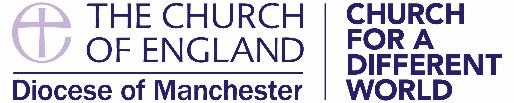 Our Mission Action PlanOur church is called first to worship God.- we seek to offer worship which;	honours God	enables a real encounter with Him	reflects our varied community	is accessible to newcomers.We must be the place where all can grow into wholeness in Christ- together we seek to grow in;	the understanding of our faith	caring for one another	developing our gifts	deepening our relationships with one another.We are called to make Christ relevant to all, and encourage all to follow Him- we seek to this wherever God has placed us.We are called to follow the example of Jesus in serving others, mirroring His ability to meet the social, spiritual and physical needs.We seek to express God’s love by serving people locally and worldwide, helping all people to experience life in all its fullness.Where we are starting from - a realistic summary of our context and our present situation.Christ Church Brunswick is an urban Parish in central Manchester with high levels of deprivation. The current Sunday congregation is approximately 60 people per week ranging in age from 0 – 90 years old. The church is well used by the community during the week as a hub for people to meet and as a place for the community to access various support agencies. However, we have identified the following challenges:We have a transient Sunday congregation stable numbers each week There is no ongoing midweek children’s youth work despite 1/3 of the congregation being children.We have a 40-year-old building that is being used intensively but it is not currently fit for the ways in which we would like to use it.Lots of people are using the building throughout the week for a variety of reasons however, we would like to increase the number and frequency of people accessing church and would like to increase the number of people encountering God in this space.Where we are going - a description of where we would like to be in five years’ timeA growing congregation who have mission as a priorityExploring new ways of reaching young people with partner organisations.To have an attractive and warm building where love of God and neighbour is expressed in worship, and hosting of a hub for community activities.Drawing more people  through regular events accessible to all groupsHow we will get there - a description of the priority actions if we are to ‘get there’.Priority 1Worship, Prayer and EvangelismA specific group to be created with the remit to identify and create opportunities to  the gospel. Teaching on mission to be delivered on Sundays.Priority 2Young PeopleContinue to look at opportunities to work with young people and families especially with Refurb developments.Priority 3RefurbMaking the building fit for purpose. Using the Refurb project to further missional opportunities though both Positive Steps and Church activities and eventsPriority 4More people in the mix more oftenGetting people together and creating links from our different activities and communities.Priority 5 Positive Steps ProjectTo continue to resource and  the  Steps project Stage 3 – Current activity plan.    Stage 3 – Current activity plan.    Stage 3 – Current activity plan.    Stage 3 – Current activity plan.    Stage 3 – Current activity plan.    Stage 3 – Current activity plan.    What do we need to do and by when? Precise, time-based and measurable actions that help us achieve our priorities. It is assumed that this page will be updated regularly as the outworking of the plan develops and progresses.What do we need to do and by when? Precise, time-based and measurable actions that help us achieve our priorities. It is assumed that this page will be updated regularly as the outworking of the plan develops and progresses.What do we need to do and by when? Precise, time-based and measurable actions that help us achieve our priorities. It is assumed that this page will be updated regularly as the outworking of the plan develops and progresses.What do we need to do and by when? Precise, time-based and measurable actions that help us achieve our priorities. It is assumed that this page will be updated regularly as the outworking of the plan develops and progresses.What do we need to do and by when? Precise, time-based and measurable actions that help us achieve our priorities. It is assumed that this page will be updated regularly as the outworking of the plan develops and progresses.What do we need to do and by when? Precise, time-based and measurable actions that help us achieve our priorities. It is assumed that this page will be updated regularly as the outworking of the plan develops and progresses.Task / objectivePerson AssignedResources available/requiredBudget requiredTimeline (expected start and completion dates)Review method and timingMission teaching series-  Preachers and LeadersTeaching materials£50Create an "inside out" group time, people, materials,2.. Increasing offer to local school  “Experience …”Rector and “Experience” materials  £Confirm plan for Easterand plan for rest of year Review 6 monthly – Item 1109Young People Fellowship Group- review and plan for 202Curate, JF, NH & HGMaterials, food, people, time£250Plan by Feb PCCReview 6 monthly by PCC – Item 80Refurb project phase 1 to Completion PCC Secretary & Refurb TeamMoney, Architects & Contractors£462480Ongoing- completion by Autumn 202PCC each month – Item 513 FundraisingPCC Treasurer & TeamContacts,  writers & time to Time PCC Ongoing- Item 51Community Celebrations- plan for 202 including Christmas Positive Steps Manager and Music, Food, Glasses, People, Building, Time£500to cover PCC Feb -105.Create a drama production for community Positive steps manager Time, scripts, resources, building £5001 production in 202074 on PCC tracker for Christmas but potential other Our partners – what other people do we need to involve/consult –  Mission unit/deanery; local authority; other churches; other organisations?Council for Social Aid, , NHS, M13 Project, S4B, Chinese Church, Narcotics Anonymous,  Local Community, Local Councillors, Manchester University, Council officials Parish and Deanery - How our plan connects with and enhances the mission of the deanery as expressed in the current Deanery Plan?